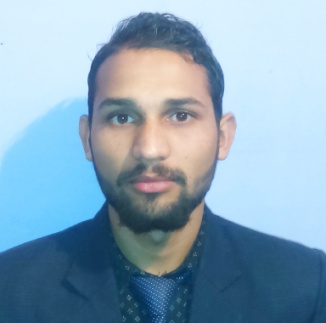 DeclarationHereby declare that the above information are true and correct to the Best of my Knowledge and no part of it is false.Copyright information - Please read© This Free Resume Template is the copyright of Hloom.com. You can download and modify this template for your own personal use to create a resume for yourself, or for someone else. You can (and should!) remove this copyright notice (click here to see how) before sending your resume to potential employers.You may not distribute or resell this template, or its derivatives, and you may not make it available on other websites without our prior permission. All sharing of this template must be done using a link to http://www.hloom.com/resumes/. For any questions relating to the use of this template please email us - info@hloom.comProfessional Profile	                                 Think Positive, Hard Working and to Achieve my Goals in a very efficient manner.Professional Profile	                                 Think Positive, Hard Working and to Achieve my Goals in a very efficient manner.Professional Profile	                                 Think Positive, Hard Working and to Achieve my Goals in a very efficient manner.Objective                              Seeking an opportunity to work with a reputable company that will enable me utilize my skills for       the benefit of the company. Objective                              Seeking an opportunity to work with a reputable company that will enable me utilize my skills for       the benefit of the company. Objective                              Seeking an opportunity to work with a reputable company that will enable me utilize my skills for       the benefit of the company. SkillsSkillsSkillsBasic knowledge of Computer. (Internet, Outlook Express, Excel, Word.)Functional Knowledge of AUTO CADD 2D knowledge of Aggregate & soil test, Workability Cube test..Basic knowledge of Computer. (Internet, Outlook Express, Excel, Word.)Functional Knowledge of AUTO CADD 2D knowledge of Aggregate & soil test, Workability Cube test..Basic knowledge of Computer. (Internet, Outlook Express, Excel, Word.)Functional Knowledge of AUTO CADD 2D knowledge of Aggregate & soil test, Workability Cube test..Relevant Work ExperienceRelevant Work ExperienceRelevant Work ExperienceSummer 20162015-20162017 BHARAT CONSTRUCTION PVT.  LTD.One Year experience in Protection work on chronic land slide zone on Khairna Ranikhet road under the P.W.D. (A.D.B.) Nainital.. TRENING AT P.W.D.Certification and training done as Site Engineer At P.W.D Ghansali (Tehri Garhwal).Five month worked in Power Project ‘DAM’ in Shrinagar Uttarakhand As a Suparvisor.NON GOV. ORGNIGETION (N.G.O.)Shri Kalinka Vidhya Mandir Samiti Ghansali Tehri Garhwal, Uttarakhand.Himalai Gyan Vigayn Sansthan Ghansali Tehri Garhwal, Uttarakhand.six month working in BAF India Pvt. Ltd. Company Delhi In N.O.C. Department. EducationEducationEducation2015 Diploma in civil EngineeringUBTER 20112008Intermediate (12th)12th Passed from U.K. Board With 60%.HIGHSCHOOL (10th)10th Passed from U.K. Board with 62%.Leadership Activities and AwardsLeadership Activities and AwardsLeadership Activities and Awards2012Uttinciduntvolutpaturna. Mauriseleifendnullaegetmauris.2010 – 2012Sedcursus quam id felis. Curabiturposuere quam velnibh.2010 – 2011Crasdapibusdapibusnisl. Vestibulumquis dolor a felisconguevehicula.2010 – 2011Maecenas pedepurus, tristique ac, tempus eget, egestasquis, mauris. 2009 – 2010Curabitur non eros. Nullamhendreritbibendumjusto. Fusceiaculis, estquislaciniapretium, pedemetusmolestie lacus, at gravidawisi ante at libero. Professional AffiliationProfessional AffiliationProfessional Affiliation2011 – PresentNational Center of Public Health New York2011 – Present Community of Health Volunteers New York